Cordillera- Paraguay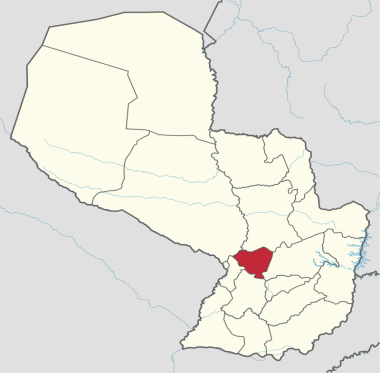 Ciudad Capital: Caacupé. Otras ciudades: Eusebio Ayala, Piribebuy, Tobatí.  4.948 km2285 998 habitantesGobernador: Carlos María LópezPrincipales cadenas productivas: De base agrícola: se produce algodón, piña (ananá), arroz, naranjo agrio, maíz, caña de azúcar, banana, cafeto, locote, frutilla, mandarina, arveja, limón y ka'a he’e. También fuerte peso del ganado avícola, bovino y en menor medida porcino. Este departamento es uno de los que concentra más artesanos, los cuales trabajan en una gran variedad de rubros como el tallado de madera, la cerámica, la cestería así como trabajos en cuero y textiles.Indicadores de referenciaIndicadorValorAñoFuenteEducaciónInstituciones de educación inicial3162012Anuario Estadístico (DGEEC; 2014)SaludMortalidad infantil (%)10,12011Indicadores básicos de Salud del Paraguay (MINSABSO;2013)EmpleoTasa de ocupación(%)96,82002Atlas CensalEmpleoPEA79.9942002Atlas CensalPBI PBI per cápita (USD)585Promedio 1992-2008Paraguay en el Mercosur- Asimetrías Internas y Política comercial externaIDHÍndice de Desarrollo Humano0,7422006Atlas de Desarrollo Humano de ParaguayEmpresasUnidades económicas no financieras59512010CEN PobrezaPoblación pobre (%)35,2%2010DGEECIngresosIngreso promedio mensual (en Grs)775.8192010DGEEC